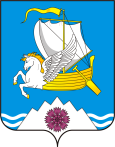  На основании ст. 46 Градостроительного кодекса Российской Федерации от 29.12.2004 № 190-ФЗ, Положения о порядке организации  и проведения публичных слушаний (общественных обсуждений) по вопросам градостроительной деятельности в Переволоцком районе, утвержденного Решением Совета депутатов Переволоцкого района Оренбургской области от 23.06.2020 № 302, заявления   ООО «ГеоКомплекс-М» от 10.01.2022 № 12:                                                                                                                                                                                                                                                                                                                                                                                                                                                                                                                                                                           1. Назначить публичные слушания по рассмотрению документации проекта планировки территории, совмещенный с проектом межевания территории для проектирования и строительства объекта ООО «Газпромнефть-Оренбург»: «Царичанское+Филатовское месторождение. Сбор нефти и газа с куста добывающих скважин 420» на территории муниципального образования Преторийский сельсовет  Переволоцкого района Оренбургской области 5 апреля 2022 года в 10 часов 00 минут местного времени по адресу:   Оренбургская область, Переволоцкий район,с. Претория, ул. Парковая 5а, здание администрации сельского совета.2. Организацию и проведение публичных слушаний по рассмотрению документации проекта планировки территории, совмещенный с проектом межевания территории для проектирования и строительства объекта ООО «Газпромнефть-Оренбург»: «Царичанское+Филатовское месторождение. Сбор нефти и газа с куста добывающих скважин 420» поручить отделу по архитектуре, капитальному строительству и инвестициям администрации Переволоцкого района (далее Организатор публичных слушаний).3. Утвердить текст оповещения о начале публичных слушаний согласно приложению.4. Организатору проведения публичных слушаний обеспечить:4.1. Проведение публичных слушаний с участием разработчика проекта  по рассмотрению документации проекта планировки территории, совмещенный с проектом межевания территории для проектирования и строительства объекта  ООО «Газпромнефть-Оренбург»: «Царичанское+Филатовское месторождение. Сбор нефти и газа с куста добывающих скважин 420». 4.2. Публикацию заключения о результатах публичных слушаний  в газете «Светлый путь». Публикация оповещения и заключения о результатах публичных слушаний осуществляется за счет средств заявителя.5. Контроль за исполнением настоящего постановления возложить на исполняющего обязанности заместителя главы администрации района по оперативному управлению и экономическим вопросам Ермоша А.В.6. Постановление вступает в силу со дня его подписания и подлежит опубликованию в газете «Светлый путь» и на официальных сайтах муниципальных образований Переволоцкий район, Преторийский сельсовет.Глава района                                                                                     Г.В. ЩербаковРазослано: Ермошу А.В, отделу по архитектуре, капитальному строительству и инвестициям, МО Преторийский сельсовет, ООО «Газпромнефть-Оренбург», ООО «ГеоКомплекс-М», главному специалисту по информационной безопасности, информатизации и связи  администрации района, прокурору.           Приложение к постановлению                                         администрации района              от  04.03.2022 №  163-пОПОВЕЩЕНИЕ о начале публичных слушаниях          В целях соблюдения прав человека на благоприятные условия жизнедеятельности, прав и законных интересов правообладателей земельных участков и объектов капитального строительства, в соответствии с Положением о порядке организации и проведения публичных слушаний   (общественных обсуждений) по вопросам градостроительной деятельности в Переволоцком районе, утвержденном Решением Совета депутатов Переволоцкого района Оренбургской области от 23.06.2020 № 302:Провести публичные слушания по рассмотрению документации проекта планировки территории, совмещенный с проектом межевания территории для проектирования и строительства объекта ООО «Газпромнефть-Оренбург»: «Царичанское+Филатовское месторождение. Сбор нефти и газа с куста добывающих скважин 420»:1.Перечень информационных материалов к проекту:постановление администрации Переволоцкого района Оренбургской области  от 04.03.2022 №  163-п«О проведении публичных  слушаний по рассмотрению документации проекта  планировки территории, совмещенный с проектом межевания территории для проектирования и строительства объекта ООО «Газпромнефть-Оренбург»: «Царичанское+Филатовское месторождение. Сбор нефти и газа с куста добывающих скважин 420»,документация проекта планировки территории, совмещенный с проектом межевания территории для проектирования и строительства объекта ООО «Газпромнефть-Оренбург»: «Царичанское+Филатовское месторождение. Сбор нефти и газа с куста добывающих скважин 420».          2. Организатор публичных слушаний: администрация района, отдел по архитектуре, капитальному строительству и инвестициям администрации Переволоцкого района Оренбургской области.         3. Представитель организатора: Черникова Ирина Владимировна.         4. Дата проведения публичных слушаний: 05.04.2022.         5. Место и время проведения публичных слушаний: на территории муниципального образования Преторийский сельсовет  Переволоцкого района Оренбургской области 5 апреля 2022 года в 10 часов 00 минут местного времени по адресу: Оренбургская область, Переволоцкий район, с. Претория, ул. Парковая 5а, здание администрации сельского совета.          6. Форма проведения публичных слушаний: собрание участников публичных слушаний.          7. Размещение проекта:            сайт муниципального образования Переволоцкий район Оренбургской области perevolock.orb.ru в разделе «Градостроительство» вкладка «Публичные слушания и общественные обсуждения»  2022 год, а также на  сайте муниципальных образований: Преторийский  сельсовет: pretoriya.ru.8. Прием предложений и замечаний по проекту: с даты оповещения до 17 часов 00 минут местного времени 04.04.2022.Предложения и замечания участниками публичных слушаний вносятся в свободной форме с обязательным указанием: для физических лиц – фамилии, имени, отчества (при наличии), даты рождения, адреса места жительства (регистрации), для юридических лиц – наименования основного государственного регистрационного номера, места нахождения и адреса с приложением документов, подтверждающих такие сведения:           в письменной или устной форме в ходе проведения собрания  участников публичных слушаний;            в письменной  форме  в  адрес  организатора    публичных   слушаний не позднее   17    часов    минут    местного    времени     4  апреля   2022  года  по  адресу:  Оренбургская  область, Переволоцкий   район,  п.  Переволоцкий,ул.    Ленинская    76,   8(35338)  3-13-17,        адрес      электронной       почты: OKSiUI@pr.orb.ru. 9. Участниками публичных слушаний по рассмотрению документации проекта планировки  территории, совмещенный с проектом межевания территории для проектирования и строительства объекта ООО «Газпромнефть-Оренбург»:  «Царичанское+Филатовское месторождение. Сбор нефти и газа с куста добывающих скважин 420», в отношении которой подготовлен соответствующий проект являются правообладатели, находящихся в границах этой территории земельных участков и (или) расположенных на них объектов капитального строительства, а также правообладатели помещений, являющихся частью указанных объектов капитального строительства.  Территория проведения публичных слушаний Преторийский сельсовет в границе кадастрового квартала 56:23:1115003.10. Организатором публичных слушаний обеспечивается равный доступ к проекту, подлежащему рассмотрению на публичных слушаниях всех участников публичных слушаний.          АДМИНИСТРАЦИЯ   ПЕРЕВОЛОЦКОГО РАЙОНА    ОРЕНБУРГСКОЙ ОБЛАСТИ            ПОСТАНОВЛЕНИЕ    04.03.2022_№ 163-пО проведении публичных  слуша- ний  по рассмотрению документа-ции  проекта планировки   терри-тории, совмещенный  с проектоммежевания      территории      дляпроектирования  и строительстваобъекта   ООО     «Газпромнефть-Оренбург»: «Царичанское+Фила-товское    месторождение.    Сбор нефти   и  газа  с  куста добываю-щих скважин 420»